ZAJTRKPonedeljek 25.03.2024Torek  26.03.2024Sreda 27.03.2024 Četrtek 28.03.2024Petek 29.03.2024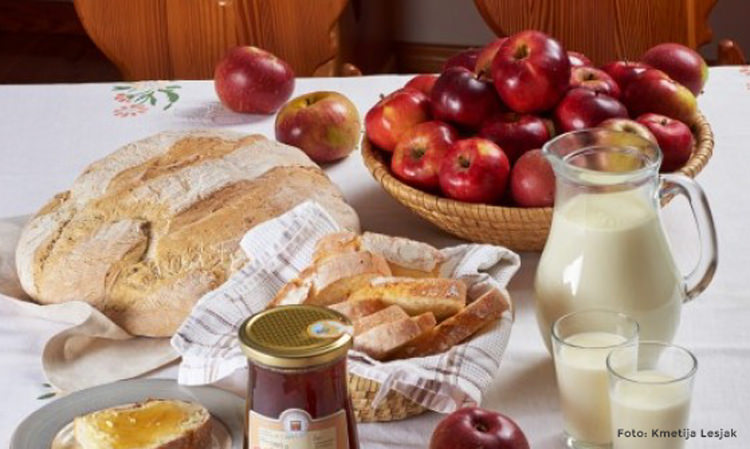 TOPLJENI SIRČEK, [7] HRIBOVEC KRUH(1), BELA KAVA(7)DIETA: BL.REZINA SIRA , BG. KRUH, BL. BELA KAVABG.: BREZ GLUTENABL: BREZ LAKTOZEDOMAČ ČIČERIKIN NAMAZ [7],   JELENOV KRUH(1), ČAJDIETA: REZINA PIŠČANČJE SALAME, BG. KRUH, ČAJMLEČNI ZDROB [1,7]DIETA: KORUZNI KOSMIČI, MLEKO. BL.MLEČNI ZDROB     VELIKONOČNI     ZAJTRKTRDO KUHAN JAJČEK, [3], KRUH, [1]  KAKAV (7)DIETA:  MED, BG. KRUH, BL. ZELENJAVNA MINEŠTRA, [1] BISKVIT S SADJEM, [1,3]DIETA: ZELENJAVNA MINEŠTRA, DIETNI BISKVIT S SADJEMBROKOLI JUHA, [1], MESNA LAZANJA, [1,3,7] , SOLATADIETA: BROKOLI JUHA,  BG.TESTENINE Z MESNO OMAKO, SOLATAGOVEJA JUHA (1,3), DUŠENA GOVEDINA, PRAŽEN KROMPIR, SOLATADIETA: GOVEJA JUHA, DUŠENA GOVEDINA, PRAŽEN KROMPIR, SOLATABOGRAČ, [1], MASLEN ROGLIČEK, [1,3,7]DIETA: BOGRAČ, DIETNO  PECIVOFIŽOLOVA JUHA,[1], TORTELINI SIROVA OMAKA, [1,3,7], SOLATADIETA: FIŽOLOVA JUHA, DIETNI SVALKI  ZELENJAVNA OMAKA, SOLATA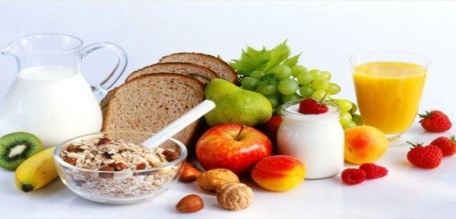 BANANA, KRUH(1)DIETA: BANANA, BG. KRUHGRISINI, [1] SOK, DIETA:JABOLKO,. BG. KRUH MANDARINA KRUH, (1)DIETA: MANDARINA, BG. KRUHDOMAČA ŽEMLJA (1), SOKDIETA: BG. KRUHHRUŠKA, KRUHDIETA: HRUŠKA, KRUH